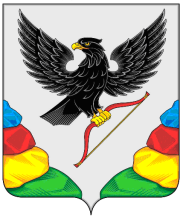 АДМИНИСТРАЦИЯ МУНИЦИПАЛЬНОГО РАЙОНА«НЕРЧИНСКИЙ  РАЙОН»ЗАБАЙКАЛЬСКОГО КРАЯПОСТАНОВЛЕНИЕ                2021 года	         				    	                        № г. НерчинскО внесении изменений в муниципальную  программу «Обеспечение коммунальной техникой поселений  Нерчинского района на 2019 - 2021 годы», утвержденную постановлением администрации муниципального района «Нерчинский район» от 27.12.2018 г. №132На основании статьи 179 Бюджетного Кодекса РФ, Порядка разработки и корректировки муниципальных программ муниципального района «Нерчинский  район», осуществления мониторинга и контроля их решений, утвержденного постановлением администрации муниципального района «Нерчинский  район» от 31.12.2015 г. №127(в редакции от 22 марта 2016 г. №8) администрация муниципального района «Нерчинский  район» ПОСТАНОВЛЯЕТ:           1. Внести изменения в муниципальную программу «Обеспечение коммунальной техникой поселений Нерчинского района»  на 2019 - 2021 годы», утвержденную постановлением администрации муниципального района «Нерчинский район» от 27.12.2018 г. №132.          2. Утвердить изменения в муниципальную программу «Обеспечение коммунальной техникой поселений Нерчинского района»  на 2019 - 2021 годы», утвержденную постановлением администрации муниципального района «Нерчинский район» от 27.12.2018 г. №132(прилагаются).           3. Настоящее постановление опубликовать на официальном  сайте  администрации муниципального района «Нерчинский район» в информационно-телекоммуникационной сети «Интернет».           4. Назначить ответственным за реализацию данной программы   заместителя руководителя администрации муниципального района «Нерчинский район» по территориальному развитию Бутина А.Н.           5.  Контроль исполнения настоящего постановления оставляю за собой.Глава муниципального района«Нерчинский район» 						      М.С. СлесаренкоПриложениеУтверждено постановлением № __администрации муниципального района «Нерчинский район»«__»__________ 2021 г. Изменения, внесенные в муниципальную программу «Обеспечение коммунальной техникой поселений Нерчинского района»  на 2019-2021 годы», утвержденную постановлением администрации муниципального района «Нерчинский район» от 27.12.2018 г. №132.В наименовании программы на «2019-2021 годы» заменить на «2020-2023 годы».В Паспорте программы разделы «Сроки реализации программы» изложить в новой редакции (приложение 1).Раздел 4 «Сроки и этапы реализации программы» изложить в новой редакции (приложение 2).Раздел 5 «Перечень индикаторов программы» изложить в новой редакции (приложение 3).Раздел 6 «Информация по ресурсному обеспечению программы» изложить в новой редакции (приложение 4).Раздел 8 «Перечень программных мероприятий» изложить в новой редакции (приложение 5).Приложение 1к постановлению №___администрации муниципального района «Нерчинский район»«__»____________2021г. Приложение 2к постановлению №___администрации муниципального района «Нерчинский район»«__»____________2021г. 4. Сроки и этапы реализации программыПрограмма рассчитана на период 2020-2023 гг. Приложение 3к постановлению №___администрации муниципального района «Нерчинский район»«__»____________2021г. 5.  Перечень индикаторов программы Для контроля программных мероприятий определены целевые индикаторы, характеризующие прямой эффект от реализации программы.Приложение 4к постановлению №___администрации муниципального района «Нерчинский район»«__»____________2021г. 6. Информация по ресурсному обеспечению программыИсточниками финансирования программы являются средства бюджета субъекта РФ и средства  местных бюджетов.Приложение 5к постановлению №___администрации муниципального района «Нерчинский район»«__»____________2021г. 8. Перечень программных  мероприятийПеречень программных мероприятий представлены в приложении 5Приложение 58. Перечень программных  мероприятийСроки реализации программы2020-2023 годы Целевые индикаторы и показатели Количество приобретаемой специальной техники  в период 2020-2021 годов -  2 единицы коммунальной техники, в том числе по годам:2020 г. – 2 ед,2021 г. – 1ед.2022 г. – 3 ед.2023 г. – 2 ед.Целевые индикаторыПоказатели (по годам) Показатели (по годам) Показатели (по годам) Показатели (по годам) Показатели (по годам) Целевые индикаторы2020- 2023 гг.2020 г.2021г.2022г.2023г.Количество приобретаемой  коммунальной техники в рамках программы в период 2020-2021 годов21132Источники финансированияПотребность в финансовых ресурсах, тыс. руб.Потребность в финансовых ресурсах, тыс. руб.Потребность в финансовых ресурсах, тыс. руб.Потребность в финансовых ресурсах, тыс. руб.Потребность в финансовых ресурсах, тыс. руб.Источники финансированиявсего2020-2023В том числе по годамВ том числе по годамВ том числе по годамВ том числе по годамИсточники финансированиявсего2020-20232020202120222023Всего, в т.ч.:20815,72675,72050102305860Бюджет МР 41310615,017581758Бюджет г.п. «Нерчинское»13110013110 Бюджет Забайкальского края15373,72675,7143571614102N п/пНаименованиеНаименованиеНаименованиеКоличество единицКоличество единицКоличество единицСтоимость (тыс. руб.) Марка Модель Бюджет Забайкальского края (тыс. руб.)Бюджет          г. п. «Нерчинское»Бюджет  МР «Нерчинский район»2020 год2020 год2020 год2020 год2020 год2020 год2020 год2020 год2020 год2020 год2020 год2020 год2020 год1Ассенизаторский автомобильАссенизаторский автомобильАссенизаторский автомобиль1112675,7Газ NEXTМВ2675,700Итого 2020 год:Итого 2020 год:Итого 2020 год:Итого 2020 год:Итого 2020 год:Итого 2020 год:Итого 2020 год:2675,72675,7002021 год2021 год2021 год2021 год2021 год2021 год2021 год2021 год2021 год2021 год2021 год2021 год2021 год1Автомобиль автоцистернаАвтомобиль автоцистернаАвтомобиль автоцистерна1112050,00ГАЗ 3307АЦ1435,00615,0Итого 2021 год:Итого 2021 год:Итого 2021 год:Итого 2021 год:Итого 2021 год:Итого 2021 год:Итого 2021 год:2050,01435,00615,02022 год2022 год2022 год2022 год2022 год2022 год2022 год2022 год2022 год2022 год2022 год2022 год2022 год11Автомобиль автоцистернаАвтомобиль автоцистернаАвтомобиль автоцистерна225860ГАЗ 3307АЦ41020175822Ассенизаторский автомобильАссенизаторский автомобильАссенизаторский автомобиль114370КАМАЗ 5320МВ-10305913110Итого 2022 год:Итого 2022 год:Итого 2022 год:Итого 2022 год:Итого 2022 год:Итого 2022 год:Итого 2022 год:10230,07161,01311,01758,02023 год2023 год2023 год2023 год2023 год2023 год2023 год2023 год2023 год2023 год2023 год2023 год2023 год111Автомобиль автоцистернаАвтомобиль автоцистернаАвтомобиль автоцистерна25860ГАЗ 3307АЦ410201758Итого 2023 год:Итого 2023 год:Итого 2023 год:Итого 2023 год:Итого 2023 год:Итого 2023 год:Итого 2023 год:586041021758,0ВСЕГО по программе:ВСЕГО по программе:ВСЕГО по программе:ВСЕГО по программе:77720815,715373,71311,04131,0